ভার্চুয়াল ড্রপ-ইনস বা সহসা-উপস্থিতির সময়সমূহে যোগ দিন (Join Virtual Drop-In Hours)!

আপনার শিশু বা যুবাদের মানসিক স্বাস্থ্য ও কল্যাণ সম্পর্কিত ধারণাগুলো অন্বেষণ করার জন্য টিডিএসবির (TDSB) প্রোফেশন্যাল সাপোর্ট সার্ভিসেসের (Professional Support Services) কর্মচারীগণের সাথে সরাসরি যুক্ত হোন। 

প্রতি মঙ্গলবার, সকাল 10টা থেকে সকাল 11টা পর্যন্ত।
প্রতি বৃহস্পতিবার, সন্ধ্যা 7টা থেকে রাত 8টা পর্যন্ত।
শিশুদের মানসিক স্বাস্থ্য সংক্রান্ত সপ্তাহ (Children’s Mental Health Week) টিডিএসবি মে মাসের 3 থেকে 7 তারিখ পর্যন্ত চিল্ড্রেন’স মেন্টাল হেলথ উইক-কে (সিএম এইচডাব্লিউ – CMHW) স্বীকৃতি প্রদান করে। সকল শিক্ষার্থীর মানসিক স্বাস্থ্য এবং কল্যাণের ব্যাপারে সাহায্য করার জন্য, প্রোফেশন্যাল সাপোর্ট সার্ভিসেসের দল বা টীমটি এই বছরের মোকাবেলা করা, যত্ন নেওয়া ও যুক্ত হওয়া বা কোপিং, কেয়ারিং এবং কানেক্টিং বিষয়টির সাথে সঙ্গতি রেখে বিভিন্ন ধরনের তথ্য-সম্বলিত সম্পদসমূহ তৈরী করেছে। অনুগ্রহ করে অনলাইনে এইসব তথ্য-সম্বলিত সম্পদসমূহ এবং আরো অনেক কিছুতে অধিগমন করুন। এবং, অনলাইনে #copingcaringconnecting -এ কথোপকথনটি অনুসরণ করুন ও স্কুলসমূহ তাদের শিক্ষার্থীগণকে মানসিক স্বাস্থ্য ও কল্যানের ব্যাপারে কিভাবে সাহায্য করছে তা দেখুন।টরন্টো জনস্বাস্থ্য বা টরন্টো পাবলিক হেলথ (টিপিএইচ - TPH) টিকা সংক্রান্ত হালনাগাদসমূহ (Toronto Public Health (TPH) Vaccine Update)যেহেতু সারা সিটি অব টরন্টো জুড়ে টিকাসমূহের বিতরণ চলছে, অনুগ্রহ করে অতি সাম্প্রতিক হালনাগদকৃত তথ্যের জন্য টিপিএইচ-এর ওয়েবসাইটে যান এবং সেখানে বহু ভাষাতে টিকা সংক্রান্ত তথ্য-সম্বলিত সম্পদসমূহ উপলভ্য।

টিডিএসবি ইন্টারন্যাশনাল ডে অব পিংক বা আন্তর্জাতিক গোলাপী দিবসের প্রতি সম্মান প্রদর্শন করে (TDSB Honours International Day of Pink)এই বছর, শিক্ষা মন্ত্রণালয় বা মিনিস্ট্রি অব এডুকেশন- এর আদেশক্রমে বসন্তকালীন ছুটি চলাকালে 14 এপ্রিল ইন্টারন্যাশনাল ডে অব পিংক ছিল। তবে, টিডিএসবি তারপরও বৈষম্য, লিঙ্গ-ভিত্তিক উৎপীড়ন, সমকামী বিদ্বেষ বা হোমোফোবিয়া এবং রূপান্তরকামী বিদ্বেষ বা ট্র্যান্সফোবিয়া রোধে সচেতনতা বৃদ্ধি করার জন্য কর্মচারীগণ এবং শিক্ষার্থীগণকে গোলাপী পরিধান করায় উৎসাহ প্রদান করা দ্বারা, টিডিএসবির সদর দফতরে রংধনু পতাকা বা রেইনবো ফ্ল্যাগ উত্তোলন করা দ্বারা ও টিডিএসবির ওয়েবসাইটের মূল পৃষ্ঠা বা মেইন পেইজটিকে গোলাপী রঙে পরিবর্তন করা দ্বারা দিবসটিকে সম্মান প্রদর্শন করেছে। ইন্টারন্যাশনাল ডে অব পিংক হচ্ছে টিডিএসবির জন্য সমতা ও গ্রহণযোগ্যতার জন্য লড়াই করা চালিয়ে যাওয়ায় 2এসএলজিবিটিকিউআইএ+ (2SLGBTQIA+) কমিউনিটির সাথে সংহতিতে তার সমর্থন এবং অবস্থানকে প্রদর্শন করার একটি পন্থা।
টিডিএসবিতে এপ্রিলে ঐতিহ্য সংক্রান্ত মাসসমূহ (April Heritage Months at the TDSB)

এপ্রিল মাসটি চলাকালে, টিডিএসবি নিম্নলিখিত ঐতিহ্য সংক্রান্ত মাসসমূহ উদযাপন করছে:হিস্পানিক ঐতিহ্য সংক্রান্ত মাস বা হিস্পানিক হেরিটেইজ মানথলাতিন আমেরিকার ইতিহাস সংক্রান্ত মাস বা ল্যাটিন-অ্যামেরিকা হিসট্রি মানথশিখ ঐতিহ্য সংক্রান্ত মাস বা শিখ হেরিটেইজ মানথ প্রতিটি ঐতিহ্য সংক্রান্ত মাস এবং পরিকল্পিত কর্মকাণ্ডসমূহ ও উৎসবসমূহ সম্পর্কে আরো জানার জন্য, অনুগ্রহ করে উপরের লিংকটি ব্যবহার করে টিডিএসবির ওয়েবসাইটে যান।ভার্চুয়াল কবিতা প্রতিযোগিতা বা ভার্চুয়াল পয়েট্রি স্ল্যাম (Virtual Poetry SLAM)! মার্চ মাসের শেষটি প্রথমবারের মতো ভার্চুয়াল কবিতা প্রতিযোগিতা বা ফার্স্ট-এভার ভার্চুয়াল পয়েট্রি স্ল্যামটি টিডিএসবির শিক্ষার্থীগণের জন্য দেখেছে! এই ঘটনাটি শিক্ষার্থীগণের মতামত ও বিভিন্ন পরিচয়সমূহের অনন্য সৌন্দর্য্য যা টিডিএসবিকে একত্রিত করে তৈরী করছে সে সম্পর্কে শোনার এবং উদযাপন করার একটি সুযোগ করে দিয়েছিল। কবিতা প্রতিযোগিতা বা পয়েট্রি স্ল্যাম কী? উইকিপেডিয়া বিবৃত করে, “কবিতা প্রতিযোগিতা হচ্ছে একটি শিল্প-কলা বিষয়ক ঘটনার প্রতিযোগিতা, যেখানে কবিগণ সরাসরি শ্রোতা এবং বিচারকগণের একটি পর্ষদের সামনে কথিত শব্দের কবিতা পাঠ করেন...যদিও বিন্যসগুলো ভিন্ন হতে পারে, শ্রোতাগণের অংশগ্রহণ, উল্লাস ও নাটকীয় পরিবেশনা সহ প্রতিযোগিতাসমূহ প্রায়ই কোলাহলপূর্ণ এবং প্রাণবন্ত হয়।”ভিএসএস (VSS) শিক্ষক, মিস ফিঙ্গারহাট (Ms. Fingerhutt) দ্বারা প্রশিক্ষণপ্রাপ্ত সারা টিডিএসবি থেকে আগত অন্য শিক্ষার্থীগণের বিরুদ্ধে প্রতিযোগিতা করে আমাদের শিক্ষার্থীগণ পেশাজীবীদের মতই প্রতিপাদন করেছেন। শিক্ষার্থী কবিগণ অত্যন্ত গুরুত্বপূর্ণ বিষয়সমূহ সম্পর্কে কথা বলেন--মানসিক স্বাস্থ্য, আদিবাসী বা ইন্ডিজিনিয়াসদের মতামতসমূহের অন্তর্ভুক্তি বৃদ্ধি এবং কৃষ্ণাঙ্গ-বিরোধী ও এশিয়ান বর্ণবাদ-বিরোধীর বিরুদ্ধে অনমনীয় আচরণ করা। ভার্চুয়াল মাধ্যমিক বা সেকেন্ডারী স্কুলের শিক্ষার্থীগণ দ্বারা পঠিত কবিতাসমূহ এখানে পড়ুন।দল বা টীমের মধ্যে কোনো “আমি” বা “আই” নেই...তবে অবিশ্বাস্য বা ইনক্রেডিবল এর মধ্যে একটি “আই” আছে! (There's no "I" in Team...but there is an "I" in Incredible!)গত কোয়াড চলাকালে, ক্যারীয়ার স্টাডিজ/গাইডেন্স ডিপার্টমেন্ট ভার্চুয়াল শিক্ষার্থীগণের জন্য বিভিন্ন পরীক্ষামূলক সমন্বিত পেশার পথ সংক্রান্ত সুযোগসমূহে অংশগ্রহণ করেছে এবং তাতে স্থানীয় কলেজসমূহ (জর্জ ব্রাউন এবং সেন্টেনিয়াল কলেজ) বিশ্ববিদ্যালয় বা ইউনিভার্সিটিসমূহ (ইউনিভার্সিটি অব টরন্টো এবং ইয়র্ক ইউনিভার্সিটি) এমনকি দূর থেকে ব্রিটিশ কলম্বিয়া (চ্যাটারহাই -ChatterHigh) থেকে অতিথি বক্তাগণ ছিলেন! গোষ্ঠী বা গ্রুপ হিসেবে, বিভাগটি প্রচলিত ও অপ্রচলিত সমন্বিত পেশাসমূহ সম্পর্কে জেনেছে এবং ওওয়াইএপি (OYAP) এবং বাণিজ্য সংক্রান্ত দক্ষতাসমূহের মাধ্যমে যে সুযোগসমূহ প্রদান করা হয় সেগুলো সম্পর্কে জ্ঞান অর্জন করেছে। সবশেষে, বৃত্তি, বার্সারী এবং ঋণসমূহের মাধ্যমে শিক্ষার্থীগণ ভবিষ্যতে তাদের মাধ্যমিকোত্তর শিক্ষার জন্য কিভাবে অর্থ-তহবিল যোগান হবে সে সম্পর্কে জানতে পারার মাধ্যমে তাদের ভবিষ্যতের সমন্বিত পেশাসমূহ নিয়ে আরো পরিকল্পনা করতে সক্ষম হয়েছেন। নিরবিচ্ছিন্ন সহযোগিতার মাধ্যমে দলটি তথ্য-সম্বলিত সম্পদসমূহ এবং পাঠ্যক্রমের ধারণাগুলো ও শিক্ষার্থীর শিক্ষণের প্রয়োজনীয়তাসমূহ আলোচনা করার মাধ্যমে একে অপরকে সহায়তা করেছে। ভার্চুয়াল ক্যারীয়ার স্টাডিজ “শো মী ইওর মানি” প্রতিযোগিতা (Virtual Career Studies "Show Me Your Money" Competition)এপ্রিল মাসে, টিডিএসবির ভার্চুয়াল ক্যারীয়ার স্টাডিজের নির্বাচিত কিছু ক্লাশ বে স্ট্রীট ডিকন্সট্রাক্টেড (বিএসডি - BSD) দ্বারা আয়োজিত “শো মী ইওর মানি” প্রতিযোগিতাটিতে অংশগ্রহণ করেছে। এই কানাডীয় অ-লাভজনক সংগঠনটি 10ম শ্রেণীর 100 এর বেশী শিক্ষার্থীগণকে বিশ্ব অর্থনীতির সাথে পরিচয় করিয়ে দেওয়ার জন্য তথ্যমূলক, মিথস্ক্রিয় এবং আনন্দদায়ক একটি কর্মশালা পরিচালনা করেছে। তারা প্রকৃত সময়ের একটি ভার্চুয়াল অধিবেশনের আয়োজন করেছিলেন যেখানে অর্জিত পয়েন্টসমূহের উপর ভিত্তি করে শীর্ষ 3 জন বিজয়ী ছিলেন।প্রতিযোগিতাটিতে প্রস্তুতি গ্রহণ করায় সাহায্য করতে, শিক্ষার্থীগণকে 10টি আর্থিক সহায়তা সংক্রান্ত পরিষেবা বা ফাইনান্সিয়াল সার্ভিসসমূহের সাথে সম্পর্কিত পেশাগতভাবে পরিকল্পিত মিথস্ক্রিয় গবেষণা বিষয়ক একটি কর্মকাণ্ড প্রদান করা হয়েছে। শিক্ষার্থীগণ কানাডীয় বাস্তব জীবনের অভিনেতাদের সাথেও দেখা করেছেন, যাদের প্রত্যেকেই একটি আর্থিক সহায়তা সংক্রান্ত পরিষেবার প্রতিনিধিত্ব করেছেন। দৃশ্য-বিবরণী্সমূহ এবং প্রত্যেকের জন্য একক কাহুট (Kahoot) খেলা বা গেইম সহ,  শিক্ষার্থীগণ মিথস্ক্রিয়, আনন্দদায়ক ও দ্রুত-গতি সম্পন্ন পদ্ধতিতে প্রতিটি ক্ষেত্র সম্পর্কে শিখেছেন। বিএসডি (BSD) শিক্ষার্থীর শিক্ষণকে দৃঢ় করার জন্য একটি অধিবেশন-পরবর্তী কর্মকাণ্ডও প্রদান করেছে।ক্যারীয়ার স্টাডিজ এর শিক্ষার্থীগণ একটি চমৎকার কাজ করেছেন এবং তারা উভয় অধিবেশনরই শীর্ষ 3 এ পৌঁছেছেন। সামগ্রিকভাবে, দূরবর্তী, ব্যক্তিগতভাবে-শ্রেণীকক্ষে উপস্থিতি এবং শিক্ষণের পরিবেশসমূহের সংমিশ্রণের চাহিদাগুলো পূরণ করার জন্য বিএসডি কর্মসূচিটি সুগঠিত ছিল।“শো মী ইওর মানি” খেলার সকালের অধিবেশনে লাকসিকান নভরত্নারসা বা Laksikan Navaratnarasa (1ম) এবং শাইয়ান জর্ডান বা Shayann Jordan (2য়) ও বিকালের অধিবেশনে এমিলি নগো বা Emily Ngo (2য়) এবং ফাবিহা নাজাত বা Fabiha Nazat (3য়) কে অভিনন্দন!ক্রিয়েটর’স ক্লাব (The Creators’ Club)ক্রিয়েটর’স ক্লাব একটি বৈচিত্রময় এবং উদ্ভাবনী স্থান যেখানে যসকল শিক্ষার্থীগণ জিনিসপত্র তৈরী করার ব্যাপারে উৎসাহী তারা তাদের ধারণাগুলো ব্যক্ত করার জন্য একত্রিত হোন। ক্লাবটি একটি নিরাপদ স্থান হিসেবে কাজ করে যেখানে মানুষজন একজন আরেকজনের সেরা শিল্পকর্মসমূহের বিশ্লেষণ, সমালোচনা এবং প্রশংসা করতে পারেন। ক্লাবটিতে যোগদান করার জন্য এবং তাদের সুন্দর উদ্ভাবিত বস্তুগুলোর সাথে পরিচয় করিয়ে দেওয়ার জন্য সবাইকেই স্বাগত জানানো হয়, এটি কৌতুক চিত্র-গল্প বা কমিক স্ট্রীপসমূহ, ডিজিটাল শিল্প, সঙ্গীত, কথিত শব্দ বা এমনকি একটি কোডকৃত ভিডিওগেইম যেটাই হোক না কেন। আমাদের আসন্ন প্রদর্শনী সম্পর্কে উত্তেজনাপূর্ণ একটি ঘোষণার জন্য সাথেই থাকুন! আরো বিস্তারিতের জন্য ইন্সটাগ্রামে @tdsb.creator_club এ ক্রিয়েটর’স ক্লাবকে অনুসরণ করুন আমরা ক্রিয়েটর’স ক্লাবের কিছু সৃজনশীল কাজ প্রদর্শন করতে পেরে আনন্দিত!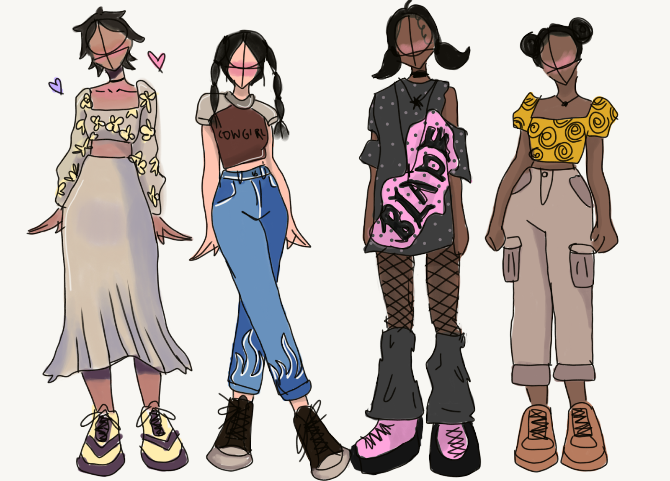 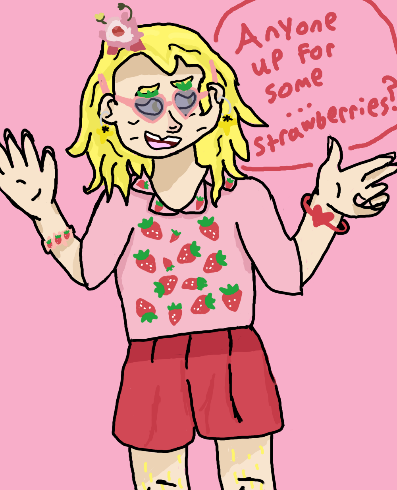 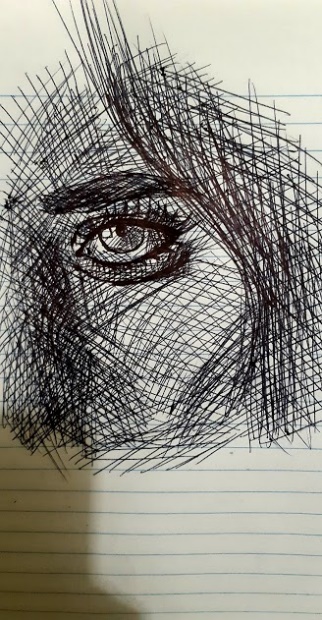 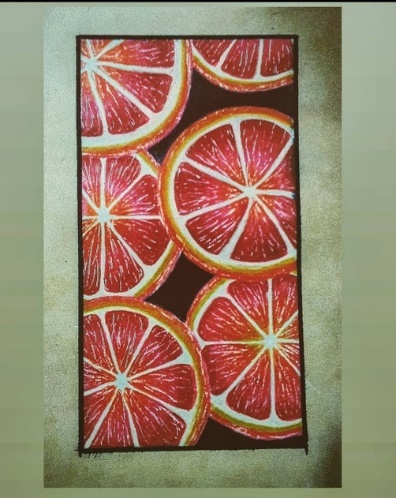 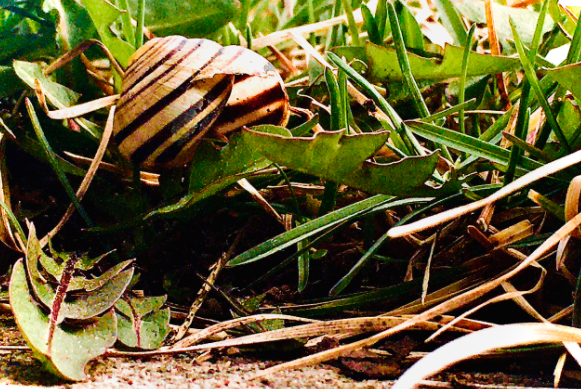 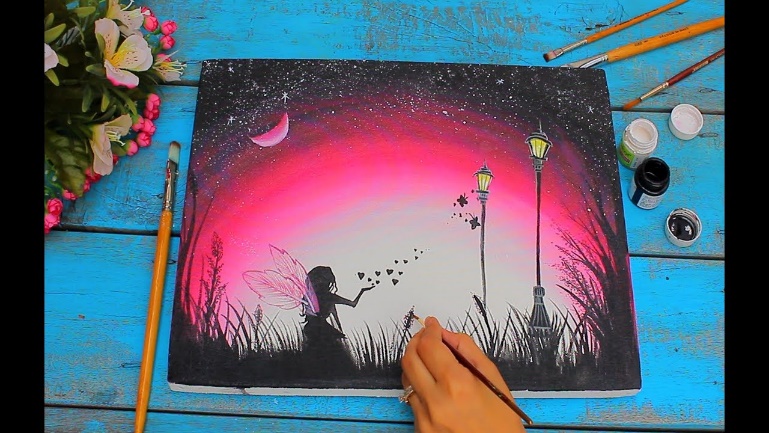 ভিএসএস-এর টরন্টো-ওয়াইড সায়েন্স ফেয়ার এ স্বর্ণ এবং রৌপ্য জয় (VSS takes Gold and Silver at Toronto-Wide Science Fair)15 এপ্রিলে শিক্ষার্থীগণ টরন্টো-ওয়াইড সায়েন্স ফেয়ার প্রতিযোগিতায় অংশগ্রহণ করেছেন। এই বছরের প্রতিযোগিতাটি ভার্চুয়ালভাবে অনুষ্ঠিত হয়েছে এবং শিক্ষার্থীগণের অনলাইনে বৈজ্ঞানিক অনুসন্ধানসমূহ এবং উদ্ভাবনসমূহ পরিচালনা করার উদ্ভাবনী দক্ষতা ও সৃজনশীলতার ওপর গুরুত্ব আরোপ করা হয়েছে। ভার্চুয়াল মাধ্যমিক স্কুলের 11শ শ্রেণীর দুইজন শিক্ষার্থীকে স্বর্ণ এবং রৌপ্য পদক দিয়ে সম্মান প্রদর্শন করা হয়েছে। অ্যান্ড্রু মাও বা Andrew Mao এর উদ্ভাবনী প্রকল্প যাতে তিনি হকি হেলমেটে আঘাত শনাক্তকারী যন্ত্র বা কনকাশন ডিটেক্টর সেন্সর তৈরী ও পরীক্ষা করেছেন, যা তার ভাণ্ডারে স্বর্ণ পদক এবং ন্যাশনাল ক্যানাডীয়ান সায়েন্স ফেয়ার এ অংশগ্রহণ করার সাফল্য এনে দিয়েছে যা মে মাসে অনলাইনে অনুষ্ঠিত হবে। আরিসা আজিম বা Arissa Azeem কেও অভিনন্দন, যার ত্বকের ক্রীমসমূহে জলের ক্ষতি প্রতিরোধ বা হ্রাস (occlusive agents) সংক্রান্ত প্রকল্পটি তাকে রৌপ্য পদক অর্জন করিয়েছে।বিজ্ঞান মেলায় প্রতিযোগিতায় অংশগ্রহণকারী সকল শিক্ষার্থীগণকে অভিনন্দন! আরো পড়ুন এবং প্রকল্পসমূহ অনলাইনে www.torontosciencefair.ca এ দেখুন।ভিএসএস এর বাতাসে সঙ্গীত (Music is in the Air at VSS)10ম শ্রেণীর সঙ্গীত বিদ্যা বা মিউজিক ক্লাশের প্রদর্শনীর চূড়ান্ত কাজটির জন্য, সৃজনশীল প্রক্রিয়াটির ফলাফল থেকে শিক্ষার্থীগণ কিছু উপস্থাপন এবং কোনোভাবে একটি বাদ্যযন্ত্র শেখানো সম্পর্কে প্রদর্শন এবং উপস্থাপন করার জন্য প্রযুক্তি ব্যবহার করতে পেরেছেন। অনেক অনন্য ধারণা ছিল – কিছু শিক্ষার্থী ইউটিউব ভিডিও প্রদর্শন করেছেন, কেউ কেউ মূল রচনাগুলোর সাথে অ্যানিমেশনসমূহ করেছেন এবং কেউ কেউ সঙ্গীত বিষয়ক ডিজিটাল প্ল্যাটফর্মসমূহ উদ্ভাবন করেছেন।আহমেদ আব্দেলঘানী বা Ahmed Abdelghany তার ছোট বোনের ইউকেলে (চার-তার বিশিষ্ট হাওয়াই গীটার) একতানসমূহ শেখার সিদ্ধান্ত গ্রহণ করেন এবং তিনি পিয়ানোতেও “আই ক্যান্ট হেলপ ফলিং ইন লভ” "Can't Help Falling in Love" বাজাতে শিখেছেন। ফলাফলটি ছিল এই ভিডিওটি যেখানে তিনি উভয় বাজানোটি নিজেই সম্পাদনা করেছেন।  ভিডিওটি এখানে দেখুন!
ভিএসএস এর ভোক্যাল মিউজিক বা কণ্ঠ সঙ্গীত বা এর 11/12শ শ্রেণীর শিক্ষার্থীগণ মিক্সড ফিলিংস পরিবেশন করেন (VSS Grade 11/12 Vocal Music Students Share Mixed Feelings)ভোকাল মিউজিক ক্লাশের 11শ এবং 12শ শ্রেণীর শিক্ষার্থীগণকে অভিনন্দন যারা ভিএসএস এর ভার্চুয়াল কনসার্টে পরিবেশনা করেছেন: মিক্সড ফিলিংস (Mixed Feelings)।  বিষয়টির সাথে সম্পর্কিত আবেগজনিত ওঠানামাকে প্রতিফলিত করে, শিক্ষার্থীগণ ভালোবাসা, মর্মপীড়া, বন্ধুত্ব, অতিমারী, পৌরাণিক চরিত্রসমূহ, যশস্বী ব্যক্তিকে ভালোবাসা এবং আরো অনেক কিছু সম্পর্কে লিখেছেন। তারা এই প্রকল্পটিতে বিস্ময়কর পরিমাণ ভালোবাসা, সময় এবং মেধা বিনিয়োগ করেছেন, তারা মূল গানগুলো তৈরী করার সময় সহযোগিতা করেছেন যার অন্তর্ভুক্ত রয়েছে নৈপুণ্য প্রদর্শন করার জন্য শক্তিশালী গীতিকবিতা, সুর, পথ ও চিত্রণ-শিল্পকর্ম এবং অনালাইন কনসার্টের অভিজ্ঞতায় অংশগ্রহণ করা। আমরা তাদের সাফল্যসমূহে গর্বিত! এখানে শিক্ষার্থীগণ তাদের কাজটি ইউটিউব ভিডিওর মাধ্যমে প্রদর্শন করার জন্য উন্মুখ হয়ে রয়েছেন:https://www.youtube.com/channel/UCARKd93l7GaiwJiBG0XzToQ আপনার জন্য আমাদের একটি ভিএসএস ক্লাব রয়েছে! (We Have a VSS Club For You!)অনুগ্রহ করে ভিএসএস এর শিক্ষার্থীগণ দ্বারা পরিচালিত শিক্ষার্থীগণের জন্য উপলভ্য 27+ ক্লাবগুলো দেখুন। আপনার ক্লাবটি ক্লাব হাব এট ভিএসএস (Club Hub at VSS) এ খুঁজে নিন। ক্লাবগুলো অ্যানাইম ক্লাব থেকে ওয়েলনেস ক্লাব পর্যন্ত এবং মাঝখানে 25টির সবগুলোই বিন্যস্ত করা রয়েছে। এখানে একটি উদাহরণ প্রদান করা হলো:ভিএসএস ব্ল্যাক স্টুডেন্ট অ্যালাইয়েন্স [(বিএসএ – BSA) VSS Black Student Alliance (BSA)]ভিএসএস বিএসএ (ব্ল্যাক স্টুডেন্ট অ্যালাইয়েন্স) শিক্ষার্থীগণের কথা বলার অধিকার বৃদ্ধি ও শিক্ষার্থীর নেতৃত্বে ক্ষমতা গড়ে তোলার জন্য কাজ করে এবং টিডিএসবির কর্মচারী সদস্যগণ দ্বারা সমর্থিত। বিএসএ কৃষ্ণাঙ্গ শিক্ষার্থীগণকে ক্ষমতায়ন, আরো নিরাপদ ও অধিকতর অন্তর্ভুক্তি সম্পন্ন স্থান তৈরী এবং আফ্রিকান বংশোদ্ভূত বা আফ্রিকান হেরিটেইজ এর শিক্ষার্থীগণের জন্য নেতৃত্বের সুযোগসমূহ প্রদান করার চেষ্টা করে। বিএসএ অপর্যাপ্তভাবে প্রতিনিধিত্ব করা মতামতসমূহেরও একটি জোট। এটি ভিএসএস @ দ্যা ক্লাব হাব (The Club Hub @ VSS) এ দেখুন।ভিএসএস এ এর সবগুলো একত্রে রাখা (Putting It All Together in the VSS)চারটি বিভিন্ন ক্ষেত্রের বিষয়ের শিক্ষকগণ 10ম শ্রেণীর শিক্ষার্থীগণের কাছে কানাডার খাদ্য সংক্রান্ত নিরাপত্তা সম্পর্কে একটি আন্তঃবিষয়ক পাঠ্যক্রম সংক্রান্ত শিক্ষণের অভিজ্ঞতা প্রদান করার জন্য একত্রিত হয়েছিলেন, যা অতিমারীর সময় টরন্টোর ওপর মনোনিবেশ করেছে। দুইজন অতিথি বক্তা দিয়ে ক্লাশটি শুরু হয়েছে– উইনী কোয়াচ বা Winnie Quach এবং শ্যানন ম্যাককোওলী বা Shannon McCauley। উইনী সিটি অব টরন্টোর সাথে খাদ্য সংক্রান্ত শিক্ষা বা ফুড লিটারেসী এবং খাদ্য নিরাপত্তাহীনতা বা ফুড ইনসিকিউরিটি বিষয়ক পরিষেবা-শিক্ষণ বা সার্ভিস-লার্নিং সংক্রান্ত পরীক্ষামূলক একটি প্রকল্পে কাজ করেছেন। শ্যানন, কমিউনিটি ফুড সেন্টারস কানাডা থেকে এসেছেন এবং তিনি তার সংগঠনটি কী কী করে ও টরন্টোতে খাদ্য নিরাপত্তার ওপর কোভিড কিভাবে প্রভাব ফেলেছে সে সম্পর্কে কথা বলেছেন। শিক্ষার্থীগণের প্রশ্নসমূহ জিজ্ঞাসা করার এবং তাদের তারা যা শিখেছে তা কার্যে পরিণত করার সুযোগটি ছিল। চারটি ক্লাশের সকল শিক্ষার্থী খাদ্য নিরাপত্তার বিষয়টিতে গভীরভাবে নিমজ্জিত হওয়ার জন্য একত্রে কাজ করেছেন এবং শিক্ষকগণ তাদের বিষয় বস্তুর মাধ্যমে তাদেরকে সমস্যাটি পরীক্ষা ও সচেতনতা বৃদ্ধি করার উপায়সমূহ নিয়ে আসার এবং খাদ্য নিরাপত্তার সমস্যাটি সমাধানসমূহ করার প্রস্তাব দেওয়ার আহ্বান জানান। মাথা-খাটানো- বা ব্রেইনস্টর্মিং সংক্রান্ত কর্মকাণ্ড থেকে শিক্ষার্থীগণের কিছু ধারণা এখানে প্রদান করা হলো:স্কুলে খাদ্য নিরাপত্তা সম্পর্কে কর্মশালাসমূহ ও/বা সমাবেশসমূহ করাপ্রাতঃরাশ/মধ্যাহ্ন ভোজন সংক্রান্ত কর্মসূচিসমূহ যা স্কুলসমূহে প্রদান করা হয় এবং খাদ্য বিষয়ক দাতব্য সংগঠন বা ফুড ড্রাইভগুলোকে দান করাবিষয়টির স্বীকৃতদান দিবস – “বেল লেট’স টক” “Bell Let’s Talk” এর অনুরূপসচেনতা ছড়িয়ে দেওয়া এবং রাজনীতিবিদগণের কাছে সাহায্য করার জন্য আবেদন করাসর্বসাধারণের ঘটনাবলীকে উৎসাহিত করা যেখানে মানুষ খাদ্য নিরাপত্তাহীনতা সম্পর্কে জানতে পারবেন এবং তথ্য-সম্বলিত সম্পদসমূহ উপলভ্য করাশিক্ষকগণ এই আন্তঃবিষয়ক পাঠ্যক্রম দিবসটির আয়োজন করার মাধ্যমে অনেক কিছু শিখেছেন এবং কোয়াড 4 এ আরো ভালো অভিজ্ঞতার জন্য কাজ করতে শিক্ষার্থীগণের মতামত সংগ্রহ করেছেন। দেখার জন্য কতিপয় তথ্য-সম্বলিত সম্পদসমূহ:টরন্টো ইয়ুথ ক্যাবিনেট (Toronto Youth Cabinet)ফুড ইনসিকিউরিটি ইন টরন্টো (Food Insecurity in Toronto)কমিউনিটি ফুড সেন্টারস ক্যানাডা | গুড ফুড ইস জাস্ট দ্যা বিগিনিং – হোম (Community Food Centres Canada | Good food is just the beginning - Home)ইউটরন্টো ফুড সিকিউরিটি (UToronto Food Insecurity)

ই লিন (Yi Lin) এর সাথে সাক্ষাৎকার:  ভিএসএস এর শিক্ষার্থী এবং টিডিএসবির স্টুডেন্ট সিনেট এর সহ সভাপতি (Interview With Yi Lin: VSS Student and Vice President of TDSB Student Senate)

ই লিন ড: নরম্যান বেথুন সিআই (কলেজিয়েট ইনস্টিটিউট) এ 11শ শ্রেণীর একজন শিক্ষার্থী যিনি এই বছর ভিএসএস এ অংশগ্রহণ করছেন এবং সম্প্রতি টিডিএসবির স্টুডেন্ট সিনেট (TDSB Student Senate) এর সহ সভাপতি নির্বাচিত হয়েছেন।টিডিএসবির স্টুডেন্ট সিনেটটি কী কী করে?স্টুডেন্ট সিনেটটি শিক্ষার্থীগণের একটি পরিচালনা পরিষদ। 1999 সালে এটি “সুপার কাউন্সিল” নামে শুরু হয়। 2016 সালে নামটিকে পরিবর্তন করে স্টুডেন্ট সিনেট রাখা হয়েছে। আমরা শিক্ষার্থীগণের একটি গ্রুপ হিসেবে নিয়মিতভাবে মিলিত হই এবং আমাদের কর্মচারীগণের উপদেষ্টার সাথে প্রতি মাসে মিলিত হই। আমরা টিডিএসবির প্রতিটি মাধ্যমিক এবং নিম্ন-মাধ্যমিক বা মিডল স্কুলের শিক্ষার্থীগণকে প্রতিনিধিত্ব করি।সারা টরন্টোর বিভিন্ন স্কুলের শিক্ষার্থীগণ স্টুডেন্ট সিনেট এবং শিক্ষার্থীগণের মধ্যে ধারণাগুলোর প্রবাহটি নিশ্চিত করার জন্য আমাদের লার্নিং সেন্টারের মাসিক সভায় অংশগ্রহণ করেন। আমরা শিক্ষার্থীগণের কাছ থেকে ধারণাগুলো ও উদ্বেগগুলো গ্রহণ করি এবং তারপর স্টুডেন্ট ট্রাস্টিগণ এইসব ধারণাগুলো বোর্ড অব এডুকেশন এর কাছে পাঠিয়ে দেন। তিনজন স্টুডেন্ট ট্রাস্টি আছেন যারা বোর্ড অব এডুকেশন এ অধিষ্ঠিত রয়েছেন।আমরা সারা টরন্টো থেকে শিক্ষার্থীগণকে একত্রিত করে যুবাদের জন্য অনুষ্ঠানসমূহ এবং সম্মেলনসমূহের পরিকল্পনা করি। আমাদের কাজটি টিডিএসবির ওয়েবসাইটে টিডিএসবির স্টুডেন্ট সিনেট পৃষ্ঠাটিতে প্রকাশ করা হয়েছে।



আপনি কেন স্টুডেন্ট সিনেটে যোগদান করার জন্য আগ্রহী হয়েছিলেন? আমি শিক্ষা এবং একটি ভিন্নতা সৃষ্টি করার ব্যাপারে আগ্রহী। আমি জানি যে শিক্ষার্থীগণের অনেক ধারণা রয়েছে যেগুলো শোনা হচ্ছে না। আমি শিক্ষার্থীগণের ধারণাগুলো নিয়ে অন্যদের সাথে কাজ করে সেগুলো উত্থাপন এবং শেষে স্কুল বোর্ডটির উন্নতিসাধন করতে চাই।স্টুডেন্ট সিনেটের সাথে কাজ করে আমি 7ম এবং 8ম শ্রেণীর শিক্ষার্থীগণের জন্য একজন পথিকৃৎ হতে পারবো ও তাদের মতামতসমূহ শোনানোর ব্যাপারে চিন্তা করার জন্য তাদের সাহায্য করতে পারবো। স্টুডেন্ট সিনেটটি হচ্ছে সারা টরন্টোর মানুষের সাথে মিলিত হওয়ার এবং শিক্ষাকে আরো উন্নত করতে সহযোগিতা ও শিক্ষার্থীগণের মতপ্রকাশের অধিকার বৃদ্ধি করার জন্য একটি চমৎকার পন্থা। আপনি ছাত্র রাজনীতি করা কিভাবে শুরু করেছেন?10ম শ্রেণীর প্রতিনিধি হিসেবে আমি মাধ্যমিক স্কুলে আমার স্কুলের স্টুডেন্ট অ্যাক্টিভিটি কাউন্সিল শুরু করেছি। 10ম শ্রেণীর প্রতিনিধি হিসেবে আমার স্কুলে অন্য শিক্ষার্থী নেতাগণের সাথে কাজ করার মাধ্যমে আমি আমার নেতৃত্ব সংক্রান্ত দক্ষতাসমূহ গড়ে তুলেছি।আমার শুরুর এই অভিজ্ঞতাটির মাধ্যমে আমি শিক্ষার্থীগণ কিভাবে একটি ভিন্নতা সৃষ্টি করতে পারেন সে সম্পর্কে অন্তর্দৃষ্টি অর্জন করেছি। শিক্ষার্থীগণের প্রথম যে ধাপটির প্রয়োজন ছিল সেটি ছিল তাদের মতপ্রকাশের অধিকারকে উন্নত করা এবং একটি পরিবর্তন করার জন্য তাদের স্বাচ্ছন্দ্যের অবস্থান থেকে সরে আসার ব্যাপারে কখনোই ভয় না পাওয়া।10ম শ্রেণীতে আমার অভিজ্ঞতার ভিত্তিস্বরূপ, আমি এই বছর ভিপির (VP) ভূমিকাটির জন্য প্রতিদ্বন্দ্বিতা করেছি। আমার প্রচারের বক্তব্য ছিল, “আমরা গুরুত্বপূর্ণ। যা পরিবর্তনসমূহ ও উন্নয়নসমূহকে নিশ্চিত করে সেগুলোই হচ্ছে আমাদের মতামতসমূহ যা এখানে টিডিএসবিতে শিক্ষার্থীগণকে সাহায্য করার জন্য করা যেতে পারে।”
 
এই বছরটির জন্য কী কী কর্মকাণ্ডসমূহ পরিকল্পনা করা হয়েছে?সিনেট হিসেবে, আমরা একটি মানসিক স্বাস্থ্য বিষয়ক সম্মেলন বা মেন্টাল হেলথ কনফারেন্সের আয়োজন করেছি যা বুধবার, 21 এপ্রিল এবং বৃহস্পতিবার, 22 এপ্রিল তারিখে অনুষ্ঠিত হয়েছে।  আমরা কমর্শালাসমূহ বন্দোবস্ত করার জন্য কয়েকজন অতিথি বক্তাকে আমন্ত্রণ করেছি যেখানে তারা 6ষ্ঠ থেকে 12শ শ্রেণী পর্যন্ত শিক্ষার্থীগণের সাথে মানসিক স্বাস্থ্য ও কল্যাণ সম্পর্কে কথা বলেছেন।আমরা টিডিএসবির শিক্ষার্থীগণকে বিনা মূল্যে মেয়েদের পরিচ্ছন্নতা সংক্রান্ত স্বাস্থ্যকর পণ্য বা ফিমেল হাইজীন প্রোডাক্টসমূহ প্রদান করার জন্য সাফল্যের সাথে ওকালতিও করেছি। আমরা প্রদেশ-ব্যাপী সব স্কুল বোর্ডসমূহে এটির বিস্তার দেখার আশা করছি।সবশেষে, আমি শিক্ষার্থীগণের যোগাযোগ ব্যবস্থা প্রতিপালন করতে ভার্চুয়াল মাধ্যমিক স্কুলে একটি স্টুডেন্ট সিনেট কাউন্সিল যাকে টিডিএসবির ভিএসএস সিনেট বলা হয় তা তৈরী করার জন্য একজন ভিএসএস কর্মচারী উপদেষ্টার সাথে কাজ করছি। ক্লাবটি হচ্ছে যেখানে শিক্ষার্থীগণ আমাদের স্কুলকে কেন্দ্র করে বিভিন্ন বিষয় সম্পর্কে তাদের উদ্বেগসমূহ এবং ধারণাগুলো ব্যক্ত করতে পারেন। শিক্ষার্থীগণ দ্বারা উত্থাপিত সবগুলো ধারণাই প্রিন্সিপ্যালগণ বা ভার্চুয়াল স্কুলের সুপারিনটেন্ডেন্ট সাথে আলোচনা করা হবে যেখানে তারা শিক্ষার্থীগণের সফল হওয়ার জন্য কী কী প্রয়োজন সে সম্পর্কে একটি ধারণা পেতে পারেন এবং শিক্ষার্থীগণের শিক্ষাগত প্রয়োজনসমূহে আরো বেশী সাহায্য করতে পারেন।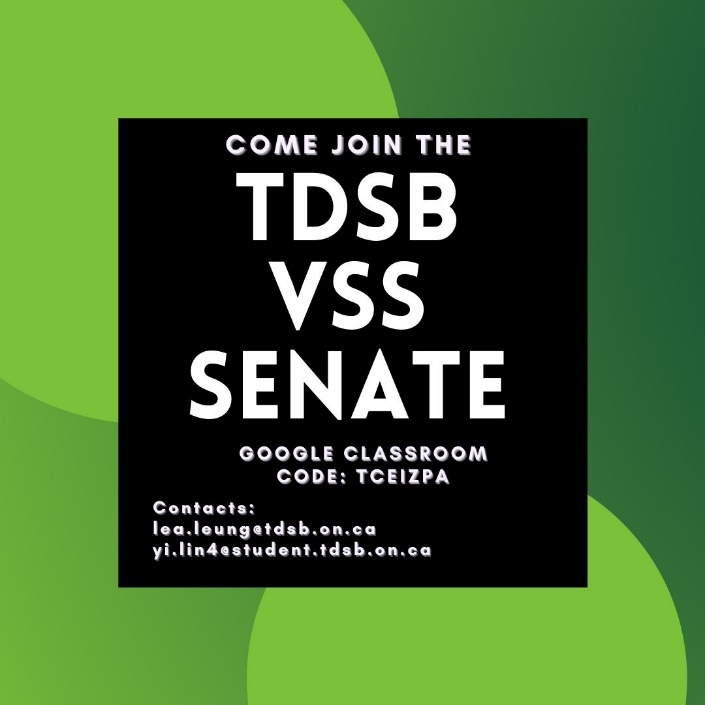 
টিডিএসবি (TDSB) ভার্চুয়াল সেকেন্ডারি স্কুল ফ্যামিলি নিউজলেটার (TDSB Virtual Secondary School Family Newsletter)

ভার্চুয়াল স্কুল পত্রিকা বা নিউজলেটারের এপ্রিল 2021 এর সংখ্যায় স্বাগতম। আমরা আশা করি যে সবাই এই মাসের শুরুতে এপ্রিল ব্রেক বা এপ্রিল মাসের ছুটি চলাকালে অবসর সময়টি উপভোগ করেছেন।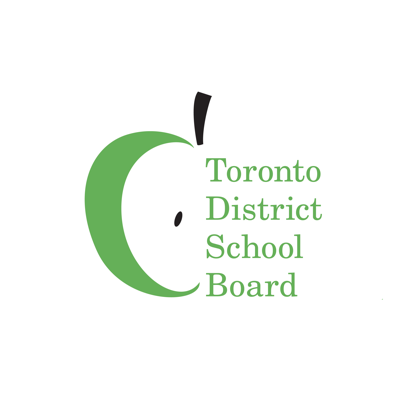 অনলাইনে যে বছরটি সমস্যাবহুল ছিল সে সময় ভার্চুয়াল স্কুলের শিক্ষার্থীগণ অত্যন্ত উদ্যমশীলতা এবং সহনশীলতা প্রদর্শন করা চালিয়ে যাচ্ছেন। প্রতি মাসে ভার্চুয়াল শ্রেণীকক্ষসমূহে এবং সারা ভার্চুয়াল স্কুল জুড়ে যেসব নতুন ও অসাধারণ প্রকল্পসমূহ এবং উদ্যোসমূহ ঘটছে আমরা সেগুল দ্বারা অনুপ্রাণিত! এই মাসের নিউজলেটারটিতে সেগুলোর কয়েকটি সম্পর্কে আপনাদেরকে জানাতে পেরে আমরা গর্বিত। 
 আরও তথ্য ও হালনাগাদসমূহের জন্য অনুগ্রহ করে www.tdsb.on.ca/virtualschool এ যান এবং টুইটারে @tdsbvs অনুসরন করুন।